兰大论文查重步骤百度搜索兰州大学图书馆论文查重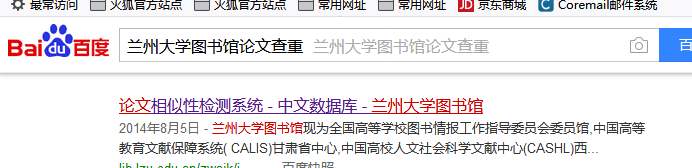 2、点击访问网址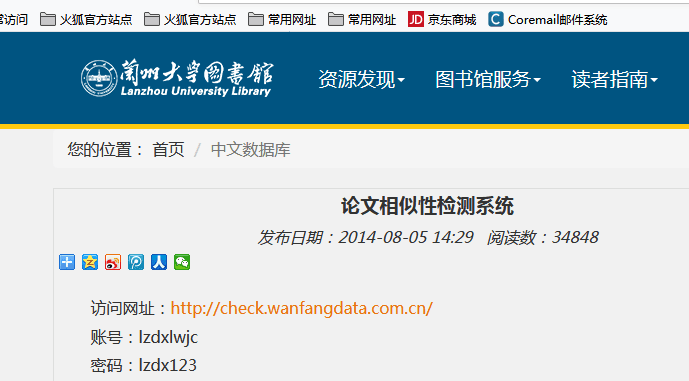 3、下一界面中点击机构专属服务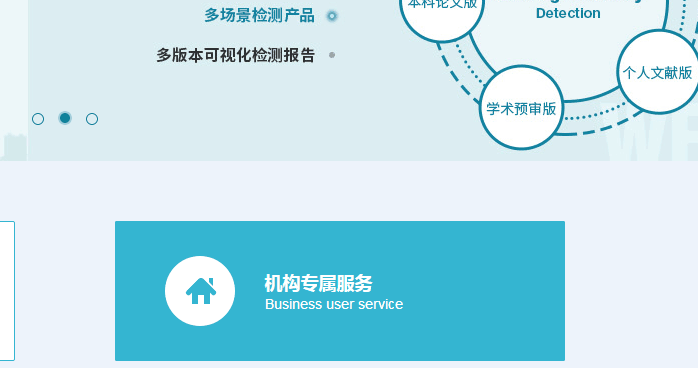 4、选择本科论文版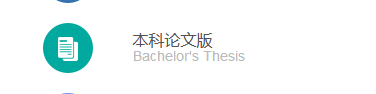 点击上传论文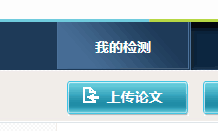 6、按照要求创建任务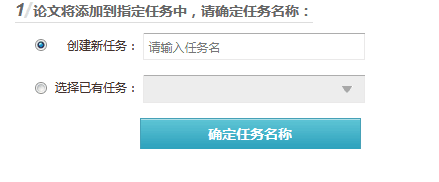 点击添加论文并上传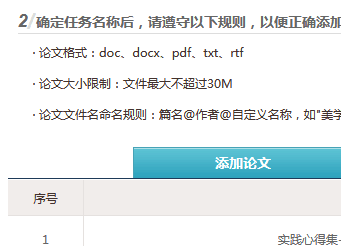 8、点击查重，并跳转至检测结果页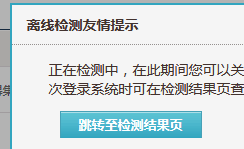 8、即可获得检测结果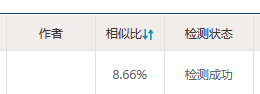 查重率标准规定1、≥30%者不予通过结项
2、基础标准＜30%
3、学院优秀项目＜20%
4、学校优秀项目＜15%